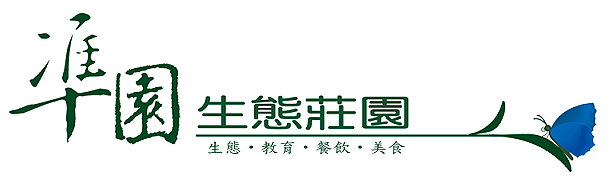 特 約 服 務 合 約 書一、                           (以下稱甲方)為增進所屬員工之福利(以下稱甲方員工)，特與誼成生物科技股份有限公司準休閒農場分公司(以下稱乙方)訂定本合約，以乙方為特約休閒農場，雙方同意遵守下列條款。二、乙方同意當甲方員工至乙方進行消費時，可以享有下列之優惠：憑甲方員工之識別證件，免購票入園(一證一車五人)。三、本合約第二條各項優惠措施不包含：校外教學、遊學餐、場地租賃及會員卡之優惠活動。四、甲方員工應於結帳前出示識別證。乙方同意於營業場所顯著之處，張貼公告或以其他方式    使甲方員工知悉特約之優惠權利。五、甲方應提供員工識別證樣張給乙方，以為識別。六、如乙方有新活動時，甲方同意將乙方之活動訊息、文宣資料或相關資訊公告於甲方公司網站或布告欄。七、本合約有效期間：自簽約日起至民國    年    月    日止。合約期間雙方均得隨時終止本合約或另訂新約。若合約期滿前雙方均無異議，則依本合約之原條件續約。八、本合約未盡事宜，經雙方同意後，得隨時以書面並加蓋本合約原印章補充、修訂之。九、本合約壹式貳份，雙方各持壹份為憑。中華民國          年         月         日